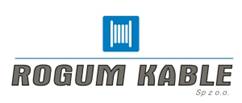 YnHKGSLY 150/250V; 300/500V; 0,6/1 kV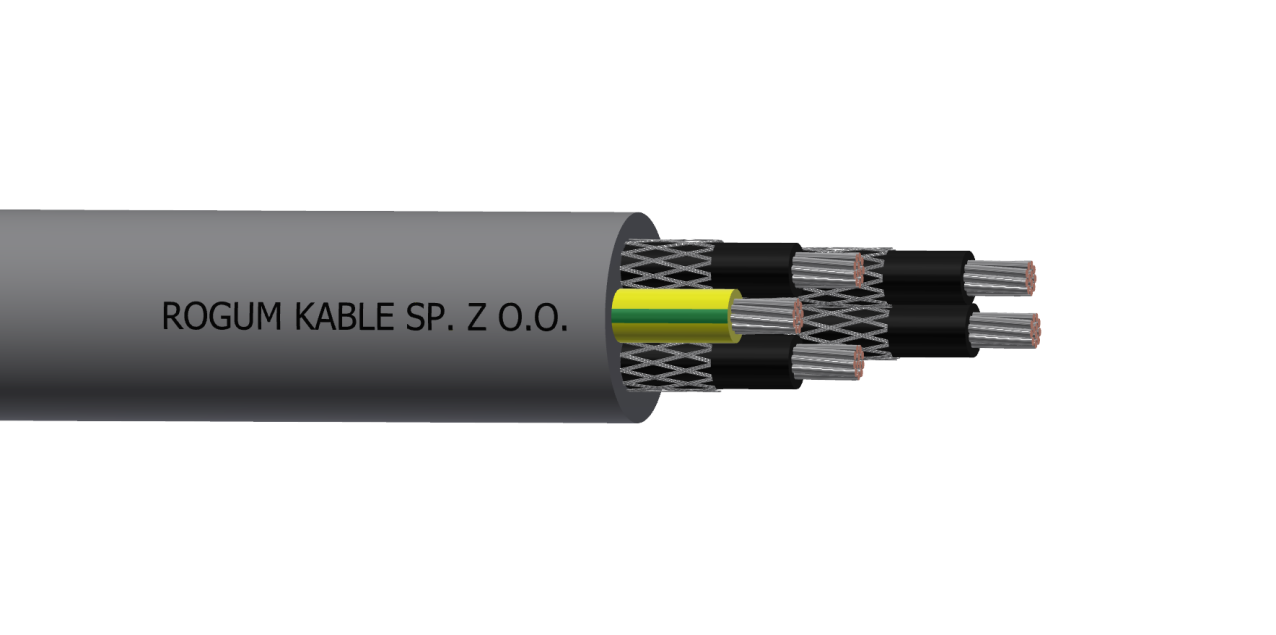 Górnicze ekranowane kable sygnalizacyjne o izolacji i powłoce PVC, nierozprzestrzeniające płomienia, na napięcie znamionowe 150/250V, 300/500V lub 0,6/1 kV. Kable wielożyłowe z ekranami indywidualnymi na żyłach.Górnicze ekranowane kable sygnalizacyjne o izolacji i powłoce PVC, nierozprzestrzeniające płomienia, na napięcie znamionowe 150/250V, 300/500V lub 0,6/1 kV. Kable wielożyłowe z ekranami indywidualnymi na żyłach. Zgodność z normamiZN-FKR-01:2018;  PN-EN 60332-1-2:2010/A1:2016-02 BUDOWA BUDOWAŻyły robocze, ochronne, pomocniczeMiedziane wielodrutowe, ocynowane kl.5 wg PN-EN 60228:2007.Izolacja Polwinit izolacyjny TI 1, wg PN-EN 50363-3:2010.Ekran na żyłachIndywidualne ekrany na żyłach w postaci oplotu z drutów miedzianych ocynowanych  ø 0,10 o gęstości krycia min. 65%.Ośrodek kablaOśrodek kabla stanowią izolowane i ekranowane żyły robocze oraz 1 żyła ochronna skręcone razem we wspólnej powłoce.PowłokaPolwinit oponowy TM 1 wg PN-EN 50363-4-1:2010 o zwiększonej odporności na rozprzestrzenianie płomienia  o indeksie tlenowym  minimum  29% .Barwa powłokiSzara (150/250V lub 300/500V), żółta (0,6/1 kV)Identyfikacja żyłŻyły numerowane drukiem kominkowym; żyła żółto-zielona w warstwie zewnętrznej. CHARAKTERYSTYKA CHARAKTERYSTYKANapięcie znamionowe150/250V; 300/500V; 0,6/1 kVNapięcie probiercze1,5 kV; 2,5 kV; 3,5 kVZakres temperatur pracyod -40 oC do +70 oCMinimalna temperatura układania -5 °C Minimalny promień gięcia10 x D (D – średnica zewnętrzna przewodu)Przykład oznaczenia kablaROGUM KABLE sp. z o.o. YnHKGSLY  0,6/1 kV 5x1,5 mm2    ID:2081825  2019  100mbKabel górniczy (KG) sygnalizacyjny (S), z żyłami miedzianymi wielodrutowymi (L), o izolacji PVC (Y), z indywidualnymi ekranami na żyłach w postaci oplotu z ocynowanych drutów miedzianych (H), w powłoce PVC nierozprzestrzeniającej płomienia (Yn)Każdy kabel posiada czytelny i trwały nadruk powtarzający się cyklicznie, wydrukowany wzdłużnie na powłoce zewnętrznej zawierający w szczególności: nazwę producenta, typ kabla/przewodu, przekrój, ilość żył, napięcie znamionowe, identyfikator, rok produkcji oraz metraż dostarczanego odcinka.ZASTOSOWANIEZASTOSOWANIEKable z indywidualnie ekranowanymi żyłami oraz kable z indywidualnie ekranowanymi żyłami i ekranem ogólnym, przeznaczone są do pracy w elektroenergetycznych urządzeniach kontrolnych, zabezpieczających i sterowniczych w odkrywkowych, otworowych i podziemnych zakładach górniczych :-  w polach niemetanowych i metanowych w wyrobiskach zaliczanych do stopnia „a”,  „b” lub „c” niebezpieczeństwa wybuchu metanu, w wyrobiskach zaliczanych do klasy „ A” lub „ B” zagrożenia wybuchem pyłu węglowego,-  w obwodach iskrobezpiecznych,-  w odkrywkowych, otworowych i podziemnych zakładach górniczych również poza strefami zagrożonymi wybuchemKable z indywidualnie ekranowanymi żyłami oraz kable z indywidualnie ekranowanymi żyłami i ekranem ogólnym, przeznaczone są do pracy w elektroenergetycznych urządzeniach kontrolnych, zabezpieczających i sterowniczych w odkrywkowych, otworowych i podziemnych zakładach górniczych :-  w polach niemetanowych i metanowych w wyrobiskach zaliczanych do stopnia „a”,  „b” lub „c” niebezpieczeństwa wybuchu metanu, w wyrobiskach zaliczanych do klasy „ A” lub „ B” zagrożenia wybuchem pyłu węglowego,-  w obwodach iskrobezpiecznych,-  w odkrywkowych, otworowych i podziemnych zakładach górniczych również poza strefami zagrożonymi wybuchemCERTYFIKAT I ATESTYCERTYFIKAT I ATESTYCERTYFIKAT I ATESTYCERTYFIKAT I ATESTYAtest EMAG (Sieć Badawacz Łukasiewicz- Instytut Technik Innowacyjnych EMAG).Atest EMAG (Sieć Badawacz Łukasiewicz- Instytut Technik Innowacyjnych EMAG).Atest EMAG (Sieć Badawacz Łukasiewicz- Instytut Technik Innowacyjnych EMAG).Atest EMAG (Sieć Badawacz Łukasiewicz- Instytut Technik Innowacyjnych EMAG).INFORMACJE DODATKOWEINFORMACJE DODATKOWEINFORMACJE DODATKOWEINFORMACJE DODATKOWENa życzenie klienta istnieje możliwość:zmiany barwy powłokiW sprawach dotyczących szczegółowych danych technicznych prosimy o kontakt z naszym Doradcą Technicznym: doradztwotechniczne@rogum.com.pl Na życzenie klienta istnieje możliwość:zmiany barwy powłokiW sprawach dotyczących szczegółowych danych technicznych prosimy o kontakt z naszym Doradcą Technicznym: doradztwotechniczne@rogum.com.pl Na życzenie klienta istnieje możliwość:zmiany barwy powłokiW sprawach dotyczących szczegółowych danych technicznych prosimy o kontakt z naszym Doradcą Technicznym: doradztwotechniczne@rogum.com.pl Na życzenie klienta istnieje możliwość:zmiany barwy powłokiW sprawach dotyczących szczegółowych danych technicznych prosimy o kontakt z naszym Doradcą Technicznym: doradztwotechniczne@rogum.com.pl NUMER KARTY84DATA  WYDANIA06-03-2020BUDOWABUDOWABUDOWABUDOWABUDOWABUDOWABUDOWABUDOWALiczba żył i przekrój znamionowyNajwiększa dopuszczalna średnica pojed. drutu150/250 V150/250 V300/500 V300/500 V0,6/1 kV0,6/1 kVLiczba żył i przekrój znamionowyNajwiększa dopuszczalna średnica pojed. drutuMax średnica zewnętrzna kablaOrientacyjna masa kablaMax średnica zewnętrzna kablaOrientacyjna masa kablaMax  średnica zewnętrzna kablaOrientacyjna masa kablan*mm2mmmmkg/kmmmkg/kmmmkg/km1x1+10,218,8959,210611,11272x1+10,219,51209,912911,91563x1+10,2110,214510,715712,71944x1+10,2111,117411,719113,72356x1+10.2112,121512,723714,82901x1,5+1,50,269,711410,312311,11362x1,5+1,50,2610,214210,615412,6172 3x1,5+1,50,2610,917311,518713,42124x1,5+1,50,2611,921012,522914,62616x1,5+1,50,2613,026113,728815,83329x1,5+1,50,2616,636517,438219,74541x2,5+2,50,2610,714011,315612,41752x2,5+2,50,2611,118011,619913,52193x2,5+2,50,2612,022312,524314,52724x2,5+2,50,2613,127013,730515,73346x2,5+2,50,2614,334214,938117,04211x4+40,3111,817112,418314,72002x4+40,3112,722713,224215,62653x4+40,3113,728914,331016,73304x4+40,3115,135515,637918,24156x4+40,3116,546317,150019,8539